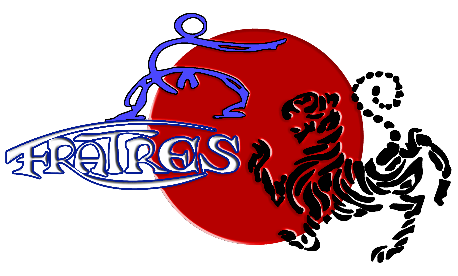 AUTORIZACIÓN EXAMEN DE CINTO NEGROYo D./Dª .............................................................................................                                                                                       con D.N.I. nº ........................., (y en caso de ser menor, como  padre/madre o tutor del deportista) : ......................................................................................                                                                                                          federado en la Federación de Karate y D.A. de la Comunidad Valenciana, AUTORIZO  a que la mi hij@ pueda realizar las pruebas oportunas como aspirante a Cinto Negro , que se celebraran en Cáceres el día____  de _____________ de 202___Y para que así conste firmo la presente,En......................................... a............ de.......................... de 202_Fdo. ..............................................................